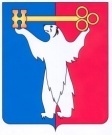 АДМИНИСТРАЦИЯ ГОРОДА НОРИЛЬСКАКРАСНОЯРСКОГО КРАЯРАСПОРЯЖЕНИЕ15.08.2012г.	    г.Норильск	           № 4083О внесении изменения в распоряжениеАдминистрации города Норильскаот 19.01.2010 № 93В связи с кадровыми изменениями в Администрации города Норильска,1.	Внести в представительный состав Комиссии по согласованию предоставления земельных участков в аренду и иное пользование (далее – Комиссия), утвержденный распоряжением Администрации города Норильска от 19.01.2010г.     № 93 «Об утверждении Положения о комиссии по согласованию предоставления земельных участков в аренду и иное пользование», следующее изменение:1.1.	Вывести из состава Комиссии:-	заместителя начальника Правового управления Администрации города Норильска.1.2.	Ввести в состав Комиссии:-	начальника отдела регулирования вопросов собственности, земельных отношений и градостроительства Правового управления Администрации города Норильска.2.	Опубликовать настоящее распоряжение в газете «Заполярная правда» и разместить на официальном сайте муниципального образования город Норильск.Глава Администрации города Норильска                                                     А.Б.Ружников